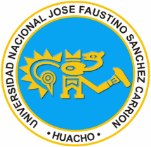 UNIVERSIDAD NACIONAL “JOSE FAUSTINO SANCHEZ CARRION”FACULTAD DE INGENIERÍA QUÍMICA Y METALÚRGICAESCUELA PROFESIONAL DE INGENIERÍA METALURGICASÍLABO ECONOMÍA GENERAL  DATOS GENERALESSUMILLA Y DESCRIPCIÓN DEL CURSOIII. CAPACIDADES AL FINALIZAR EL CURSOIV.  INDICADORES DE CAPACIDADES AL FINALIZAR EL CURSOV.- DESARROLLO DE LAS UNIDADES DIDÁCTICAS.... VI.-  MATERIALES EDUCATIVOS Y OTROS RECURSOS DIDÁCTICOS VII.-  DESCRIPCIÓN DE LA EVALUACIÓN DEL CURSO.7.1.- EVALUACIÓN.La evaluación estará sujeta al Reglamento Académico General, aprobado con Resolución de Consejo Universitario N° 0105-2016-CU_UNJFSC, de fecha 01 de marzo de 2016.7.2.- EVALUACIÓN DE LOS RESULTADOS DE LAS UNIDADES DIDÁCTICAS.		Las evaluaciones son obligatorias (Art 121°), la acumulación de más de 30% de inasistencias no justificadas dará lugar a la desaprobación de la asignatura.		Según Art. 125°.del Reglamento académico, el sistema de Evaluación es integral, permanente, cualitativo y cuantitativo (vigesimal). El sistema de evaluación comprende (Art 127°):EVALUACIONESLos ingresos de las evaluaciones se harán a Intranet de la UNJFSC. No hay examen sustitutorio.DURACIÓN DEL CICLO 2018-IINICIO       : 03 de Septiembre de 2018      FINAL: 28 de Diciembre del 2018TOTAL       : 17 semanas con entrega de actas.Entrega de Registros y Actas: 24-12-2018 hasta el 28-12-2018      7.3.- APROBACIÓN DEL CURSO: 		Para aprobar el curso se requiere de una nota mínima de 11 puntos. Sólo en el caso de determinación de la nota promocional la fracción de 0,5 o más va a favor de la unidad inmediata superior.  VIII.-  BIBLIOGRAFÍA Y REFERENCIAS WEB....Huacho,  3 de Septiembre del 2018…………………………………………………….Ing. GUERRA LAZO Cayo  Eduardo	            	DNQ 181	cayoeduardoguerra@gmail.com                IX. PROBLEMAS QUE EL ESTUDIANTE RESOLVERÁ AL FINALIZAR EL CURSO.Ing. Cayo Eduardo Guerra LazoDocente del curso LÍNEA DE CARRERACURSOMETODOS NUMERICOS PARA INGENIEROSCÓDIGOHORAS06CICLOIVCAPACIDAD DE LA UNIDAD DIDÁCTICANOMBRE DE LA UNIDAD DIDÁCTICASEMANAS UNIDAD ICAPACIDAD 1.Demuestra capacidad analítica para discutir diversos sistemas ecuacionalesSOLUCION NUMERICA DE ECUACIONES LINEALES1-4UNIDAD IICAPACIDAD 2.Resuelve los sistemas algebraicos no linealesSISTEMAS ALGEBRAICOS NO LINEALES5-8UNIDADIIICAPACIDAD 3.Aplica  las herramientas de programación adecuadamente DIFERENCIACION E INTEGRACION NUMERICA9-12UNIDADIVCAPACIDAD 4. Soluciona problemas inherentes a la Ingeniería  MetalúrgicaPROBLEMAS CON DERIVADAS PARCIALES13-16NÚMERO INDICADORES DE CAPACIDAD AL FINALIZAR EL CURSO1Describe los diversos sistemas de ecuaciones algebraicas2Opera los sistemas de ecuaciones algebraicas3Analiza la aplicación de diversos métodos4Aplica el modelado de sistemas típicos5Describe los diversos sistemas de ecuaciones algebraicas no lineales6Aplica los métodos iteractivos7Desarrolla tutoriales8Analiza recursos disponibles9Utiliza capacidad de síntesis10Aplica los parámetros en el desarrollo de programas basado en módulos11Utiliza técnicas numéricas12Analiza técnicas para resolver EDO13Analiza técnicas  de solución de problemas reales14Aplica los métodos numéricos en la solución de problemas15Desarrolla e investiga métodos en la solución de problemas16Aplica y sustenta temas en la solución de problemasUNIDAD DIDÁCTICA I :  SOLUCION NUMERICA DE ECUACIONES LINEALESCAPACIDAD DE LA UNIDAD DIDÁCTICA I :                                                                                   Describe los diversos sistemas de ecuaciones algebraicasCAPACIDAD DE LA UNIDAD DIDÁCTICA I :                                                                                   Describe los diversos sistemas de ecuaciones algebraicasCAPACIDAD DE LA UNIDAD DIDÁCTICA I :                                                                                   Describe los diversos sistemas de ecuaciones algebraicasCAPACIDAD DE LA UNIDAD DIDÁCTICA I :                                                                                   Describe los diversos sistemas de ecuaciones algebraicasCAPACIDAD DE LA UNIDAD DIDÁCTICA I :                                                                                   Describe los diversos sistemas de ecuaciones algebraicasCAPACIDAD DE LA UNIDAD DIDÁCTICA I :                                                                                   Describe los diversos sistemas de ecuaciones algebraicasCAPACIDAD DE LA UNIDAD DIDÁCTICA I :                                                                                   Describe los diversos sistemas de ecuaciones algebraicasCAPACIDAD DE LA UNIDAD DIDÁCTICA I :                                                                                   Describe los diversos sistemas de ecuaciones algebraicasUNIDAD DIDÁCTICA I :  SOLUCION NUMERICA DE ECUACIONES LINEALESSEMANACONTENIDOSCONTENIDOSCONTENIDOSCONTENIDOSESTRATEGIA DIDÁCTICAAPRENDIZAJES ESPERADOS APRENDIZAJES ESPERADOS UNIDAD DIDÁCTICA I :  SOLUCION NUMERICA DE ECUACIONES LINEALESSEMANACONCEPTUALPROCEDIMENTALACTITUDINALACTITUDINALESTRATEGIA DIDÁCTICAAPRENDIZAJES ESPERADOS APRENDIZAJES ESPERADOS UNIDAD DIDÁCTICA I :  SOLUCION NUMERICA DE ECUACIONES LINEALES1Definición de métodos numéricosRepresenta los métodos adecuadamenteTrabajo en equipo para representar los métodos numéricos Trabajo en equipo para representar los métodos numéricos Clase expositiva y análisis de los métodos numéricos  Describe las herramientas para representar los métodos numericos Describe las herramientas para representar los métodos numericosUNIDAD DIDÁCTICA I :  SOLUCION NUMERICA DE ECUACIONES LINEALES2Composición de los métodos de resolución de ecuaciones linealesEjecuta las diferentes formas de composición  Trabajo en equipo para clasificar y determinar las diferentes formas de composición Trabajo en equipo para clasificar y determinar las diferentes formas de composición Clase expositiva y taller a fin de presentar las diferentes formas de composición   Describe la composición de los sistemas de ecuaciones lineales Describe la composición de los sistemas de ecuaciones linealesUNIDAD DIDÁCTICA I :  SOLUCION NUMERICA DE ECUACIONES LINEALES3Secuencia de los sistemas de ecuaciones lineales Analiza las secuencias de los sistemas de ecuaciones liealesSe propicia en el estudiante el aprendizaje virtual autónomo. Se propicia en el estudiante el aprendizaje virtual autónomo. Se realiza taller de social media Analiza la secuencia de los sistemas lineales Analiza la secuencia de los sistemas linealesUNIDAD DIDÁCTICA I :  SOLUCION NUMERICA DE ECUACIONES LINEALES4Aplicación de   las ecuaciones linealesAplica ecuaciones lineales en la solución de problemas  Se propicia en el estudiante el pensamiento sistémico.  Se propicia en el estudiante el pensamiento sistémico. Desarrollar los ejercicios presentados en la plataforma virtual Aplica los metodos en la solución a través de la programación. Aplica los metodos en la solución a través de la programación.EVIDENCIA DE CONOCIMIENTOEVIDENCIA DE CONOCIMIENTOEVIDENCIA DE PRODUCTOEVIDENCIA DE PRODUCTOEVIDENCIA DE PRODUCTOEVIDENCIA DE DESEMPEÑOEVALUACIÓN(  4. Horas) Sustentación oral. Evaluación escritaArgumentación de la importancia de las diferentes herramientas presentadas. Sustentación oral. Evaluación escritaArgumentación de la importancia de las diferentes herramientas presentadas.Ensayo sobre un tema inherente a su carrera. Ensayo sobre un tema inherente a su carrera. Ensayo sobre un tema inherente a su carrera.  Lista de cotejo Observación en el desarrollo de los diferentes talleres de aplicación de herramientas.UNIDAD DIDÁCTICA II : SISTEMAS ALGEBRAICOS NO LINEALESCAPACIDAD DE LA UNIDAD DIDÁCTICA II :                                                                     Soluciona problemas inherentes a su carrera, teniendo en consideración la programación CAPACIDAD DE LA UNIDAD DIDÁCTICA II :                                                                     Soluciona problemas inherentes a su carrera, teniendo en consideración la programación CAPACIDAD DE LA UNIDAD DIDÁCTICA II :                                                                     Soluciona problemas inherentes a su carrera, teniendo en consideración la programación CAPACIDAD DE LA UNIDAD DIDÁCTICA II :                                                                     Soluciona problemas inherentes a su carrera, teniendo en consideración la programación CAPACIDAD DE LA UNIDAD DIDÁCTICA II :                                                                     Soluciona problemas inherentes a su carrera, teniendo en consideración la programación CAPACIDAD DE LA UNIDAD DIDÁCTICA II :                                                                     Soluciona problemas inherentes a su carrera, teniendo en consideración la programación CAPACIDAD DE LA UNIDAD DIDÁCTICA II :                                                                     Soluciona problemas inherentes a su carrera, teniendo en consideración la programación CAPACIDAD DE LA UNIDAD DIDÁCTICA II :                                                                     Soluciona problemas inherentes a su carrera, teniendo en consideración la programación CAPACIDAD DE LA UNIDAD DIDÁCTICA II :                                                                     Soluciona problemas inherentes a su carrera, teniendo en consideración la programación UNIDAD DIDÁCTICA II : SISTEMAS ALGEBRAICOS NO LINEALESSEMANACONTENIDOSCONTENIDOSCONTENIDOSCONTENIDOSCONTENIDOSESTRATEGIA DIDÁCTICAESTRATEGIA DIDÁCTICAAPRENDIZAJE ESPERADOUNIDAD DIDÁCTICA II : SISTEMAS ALGEBRAICOS NO LINEALESSEMANACONCEPTUALCONCEPTUALPROCEDIMENTALACTITUDINALACTITUDINALESTRATEGIA DIDÁCTICAESTRATEGIA DIDÁCTICAAPRENDIZAJE ESPERADOUNIDAD DIDÁCTICA II : SISTEMAS ALGEBRAICOS NO LINEALES5Sistemas algebraicos no linealesSistemas algebraicos no linealesAplicar los sistemas algebraicos no lineales en el desarrollo de programasPropicia en el estudiante el interés de programar. Propicia en el estudiante el interés de programar. Exposición de ejemplos prácticos.Exposición de ejemplos prácticos.Utiliza los métodos numericos en el desarrollo de programasUNIDAD DIDÁCTICA II : SISTEMAS ALGEBRAICOS NO LINEALES6Aplicación de sistemas algebraicos no linealesAplicación de sistemas algebraicos no linealesUsa los métodos adecuados   en la solución de problemasAcrecienta el interés sobre la aplicación de métodos numericos. Acrecienta el interés sobre la aplicación de métodos numericos. Establece dinámicas grupales para adiestrar en la aplicación de los métodos numericosEstablece dinámicas grupales para adiestrar en la aplicación de los métodos numericosAplica los métodos adecuados en la solución de problemasUNIDAD DIDÁCTICA II : SISTEMAS ALGEBRAICOS NO LINEALES7Aplicación de métodos iterativosAplicación de métodos iterativosUsa los métodos iterativos en la solución de problemasAcrecienta el interés sobre la aplicación de métodos iterativos Acrecienta el interés sobre la aplicación de métodos iterativos Establece dinámicas grupales para adiestrar en la aplicación de métodos adecuadosEstablece dinámicas grupales para adiestrar en la aplicación de métodos adecuadosDiseña  programas haciendo uso de métodos adecuadosUNIDAD DIDÁCTICA II : SISTEMAS ALGEBRAICOS NO LINEALES8Aplicación de modelamientoAplicación de modelamientoUsa los modelamientos  matemáticos en la solución de problemasAcrecienta el interés sobre la aplicación de modelamientos.Acrecienta el interés sobre la aplicación de modelamientos.Establece dinámicas grupales para adiestrar en la aplicación de los modelamientosEstablece dinámicas grupales para adiestrar en la aplicación de los modelamientos Aplica  modelos en la solución de problemasUNIDAD DIDÁCTICA II : SISTEMAS ALGEBRAICOS NO LINEALES8EVIDENCIA DE CONOCIMIENTOEVIDENCIA DE CONOCIMIENTOEVIDENCIA DE CONOCIMIENTOEVIDENCIA DE PRODUCTOEVIDENCIA DE PRODUCTOEVIDENCIA DE DESEMPEÑOEVIDENCIA DE DESEMPEÑOUNIDAD DIDÁCTICA II : SISTEMAS ALGEBRAICOS NO LINEALES8EVALUACIÓN(  4. Horas) Sustentación oral. Exposiciones de los informes presentados. Argumentación de la importancia de las diferentes herramientas presentadas. Sustentación oral. Exposiciones de los informes presentados. Argumentación de la importancia de las diferentes herramientas presentadas. Sustentación oral. Exposiciones de los informes presentados. Argumentación de la importancia de las diferentes herramientas presentadas.Informes escritos de la presentación sobre un tema inherente a su carrera. Informes escritos de la presentación sobre un tema inherente a su carrera.  Lista de cotejo Observación en el desarrollo de los diferentes talleres de aplicación de herramientas. Lista de cotejo Observación en el desarrollo de los diferentes talleres de aplicación de herramientas.UNIDAD DIDÁCTICA III :  DIFERENCIACION E INTEGRACION NUMERICACAPACIDAD DE LA UNIDAD DIDÁCTICA III :                                                                            Opera los métodos numéricos, teniendo en consideración los software modernosCAPACIDAD DE LA UNIDAD DIDÁCTICA III :                                                                            Opera los métodos numéricos, teniendo en consideración los software modernosCAPACIDAD DE LA UNIDAD DIDÁCTICA III :                                                                            Opera los métodos numéricos, teniendo en consideración los software modernosCAPACIDAD DE LA UNIDAD DIDÁCTICA III :                                                                            Opera los métodos numéricos, teniendo en consideración los software modernosCAPACIDAD DE LA UNIDAD DIDÁCTICA III :                                                                            Opera los métodos numéricos, teniendo en consideración los software modernosCAPACIDAD DE LA UNIDAD DIDÁCTICA III :                                                                            Opera los métodos numéricos, teniendo en consideración los software modernosCAPACIDAD DE LA UNIDAD DIDÁCTICA III :                                                                            Opera los métodos numéricos, teniendo en consideración los software modernosCAPACIDAD DE LA UNIDAD DIDÁCTICA III :                                                                            Opera los métodos numéricos, teniendo en consideración los software modernosUNIDAD DIDÁCTICA III :  DIFERENCIACION E INTEGRACION NUMERICASEMANACONTENIDOSCONTENIDOSCONTENIDOSCONTENIDOSESTRATEGIA DIDÁCTICAAPRENDIZAJES ESPERADOS APRENDIZAJES ESPERADOS UNIDAD DIDÁCTICA III :  DIFERENCIACION E INTEGRACION NUMERICASEMANACONCEPTUALPROCEDIMENTALACTITUDINALACTITUDINALESTRATEGIA DIDÁCTICAAPRENDIZAJES ESPERADOS APRENDIZAJES ESPERADOS UNIDAD DIDÁCTICA III :  DIFERENCIACION E INTEGRACION NUMERICA9Diferencias finitasAplica la diferenciación por diferencias finitas en el desarrollo de programasPropicia trabajo en equipo para aplicar la estructura modular. Propicia trabajo en equipo para aplicar la estructura modular. Exposición y taller de programas. Utiliza la diferenciación finita en el desarrollo de programas. Utiliza la diferenciación finita en el desarrollo de programas. UNIDAD DIDÁCTICA III :  DIFERENCIACION E INTEGRACION NUMERICA10Parámetro de funciones y procedimientos.  Aplicar los parámetros de  funciones Propicia trabajo en equipo para aplicar parámetros. Propicia trabajo en equipo para aplicar parámetros. Establece dinámicas grupales para adiestrar en el uso de parámetrosAplica los parámetros en el desarrollo de programas. Aplica los parámetros en el desarrollo de programas. UNIDAD DIDÁCTICA III :  DIFERENCIACION E INTEGRACION NUMERICA11Ecuaciones DiferencialesAplicar ecuaciones diferencialesPropicia trabajo en equipo para diseñar tablas y la utilización de datos en hojas de calculoPropicia trabajo en equipo para diseñar tablas y la utilización de datos en hojas de calculoEstablece dinámicas grupales para adiestrar en el diseño de programasOrganiza Las tablas y datos que son utilizados adecuadamente en el proceso del aprendizaje. Organiza Las tablas y datos que son utilizados adecuadamente en el proceso del aprendizaje. UNIDAD DIDÁCTICA III :  DIFERENCIACION E INTEGRACION NUMERICA12Métodos de Euler y métodos d Runge KuttaAnaliza técnicas numéricas para EDOPropicia trabajo en equipo para diseñar programas. Propicia trabajo en equipo para diseñar programas. Establece dinámicas grupales para adiestrar en el diseño de programas Aplica el método adecuado para este módulo.Aplica el método adecuado para este módulo.UNIDAD DIDÁCTICA III :  DIFERENCIACION E INTEGRACION NUMERICA12EVIDENCIA DE CONOCIMIENTOEVIDENCIA DE CONOCIMIENTOEVIDENCIA DE PRODUCTOEVIDENCIA DE PRODUCTOEVIDENCIA DE PRODUCTOEVIDENCIA DE DESEMPEÑOUNIDAD DIDÁCTICA III :  DIFERENCIACION E INTEGRACION NUMERICA12EVALUACIÓN(  4. Horas) Sustentación oral. Evaluación escritaExposiciones de los informes presentados.Argumentación de la importancia de las diferentes herramientas presentadas. Sustentación oral. Evaluación escritaExposiciones de los informes presentados.Argumentación de la importancia de las diferentes herramientas presentadas.Informes escritos de la presentación sobre un tema inherente a su carrera. Informes escritos de la presentación sobre un tema inherente a su carrera. Informes escritos de la presentación sobre un tema inherente a su carrera.  Lista de cotejo Observación en el desarrollo de los diferentes talleres de aplicación de herramientas.UNIDAD DIDÁCTICA IV : PROBLEMAS CON DERIVADAS PARCIALESCAPACIDAD DE LA UNIDAD DIDÁCTICA IV :                                                                              Aplica los métodos numéricos para solución de problemas realesCAPACIDAD DE LA UNIDAD DIDÁCTICA IV :                                                                              Aplica los métodos numéricos para solución de problemas realesCAPACIDAD DE LA UNIDAD DIDÁCTICA IV :                                                                              Aplica los métodos numéricos para solución de problemas realesCAPACIDAD DE LA UNIDAD DIDÁCTICA IV :                                                                              Aplica los métodos numéricos para solución de problemas realesCAPACIDAD DE LA UNIDAD DIDÁCTICA IV :                                                                              Aplica los métodos numéricos para solución de problemas realesCAPACIDAD DE LA UNIDAD DIDÁCTICA IV :                                                                              Aplica los métodos numéricos para solución de problemas realesCAPACIDAD DE LA UNIDAD DIDÁCTICA IV :                                                                              Aplica los métodos numéricos para solución de problemas realesCAPACIDAD DE LA UNIDAD DIDÁCTICA IV :                                                                              Aplica los métodos numéricos para solución de problemas realesCAPACIDAD DE LA UNIDAD DIDÁCTICA IV :                                                                              Aplica los métodos numéricos para solución de problemas realesUNIDAD DIDÁCTICA IV : PROBLEMAS CON DERIVADAS PARCIALESSEMANACONTENIDOSCONTENIDOSCONTENIDOSCONTENIDOSCONTENIDOSESTRATEGIA DIDÁCTICAESTRATEGIA DIDÁCTICAINDICADORES DE DESEMPEÑOUNIDAD DIDÁCTICA IV : PROBLEMAS CON DERIVADAS PARCIALESSEMANACONCEPTUALCONCEPTUALPROCEDIMENTALACTITUDINALACTITUDINALESTRATEGIA DIDÁCTICAESTRATEGIA DIDÁCTICAINDICADORES DE DESEMPEÑOUNIDAD DIDÁCTICA IV : PROBLEMAS CON DERIVADAS PARCIALES13Algoritmos para solución de EDDP Algoritmos para solución de EDDP Aplica los algoritmos en el desarrollo de programasAcrecienta la importancia de la programaciónAcrecienta la importancia de la programaciónExposición y taller de presentaciones eficaces.Exposición y taller de presentaciones eficaces.Utiliza la programación en la solución de problemas. UNIDAD DIDÁCTICA IV : PROBLEMAS CON DERIVADAS PARCIALES14Metodo Predictor-CorrectorMetodo Predictor-CorrectorAplica método predictor-corrector en el desarrollo de programasPropicia trabajo en equipo para realizar la transformación de datosPropicia trabajo en equipo para realizar la transformación de datosEstablece dinámicas grupales para adiestrar en el uso de arreglos bidimensionalesEstablece dinámicas grupales para adiestrar en el uso de arreglos bidimensionalesUtiliza método adecuado en la solución de problemas.UNIDAD DIDÁCTICA IV : PROBLEMAS CON DERIVADAS PARCIALES15Metodo de RegresiónMetodo de RegresiónAplica el método de regresión en el desarrollo de programasPropicia trabajo en equipo para realizar el análisis descriptivo y exploratorio. Propicia trabajo en equipo para realizar el análisis descriptivo y exploratorio. Establece dinámicas grupales para adiestrar en el uso de arreglos multidimensionalesEstablece dinámicas grupales para adiestrar en el uso de arreglos multidimensionalesUtiliza el método de regresión en la solución de problemas.UNIDAD DIDÁCTICA IV : PROBLEMAS CON DERIVADAS PARCIALES16 Análisis de estabilidad Análisis de estabilidadAplica la estabilidad en el desarrollo de programasPropicia trabajo en equipo para realizar presentaciones eficaces.Propicia trabajo en equipo para realizar presentaciones eficaces.Establece dinámicas grupales para adiestrar en la sustentación de trabajos. Establece dinámicas grupales para adiestrar en la sustentación de trabajos. Aplica las herramientas desarrolladas y sustenta el trabajo grupal UNIDAD DIDÁCTICA IV : PROBLEMAS CON DERIVADAS PARCIALES16EVIDENCIA DE CONOCIMIENTOEVIDENCIA DE CONOCIMIENTOEVIDENCIA DE CONOCIMIENTOEVIDENCIA DE PRODUCTOEVIDENCIA DE PRODUCTOEVIDENCIA DE DESEMPEÑOEVIDENCIA DE DESEMPEÑOUNIDAD DIDÁCTICA IV : PROBLEMAS CON DERIVADAS PARCIALES16EVALUACIÓN(  4. Horas)Sustentación oral. Evaluación escrita Exposiciones de los informes presentados.Argumentación de la importancia de las diferentes herramientas presentadas. Sustentación oral. Evaluación escrita Exposiciones de los informes presentados.Argumentación de la importancia de las diferentes herramientas presentadas. Sustentación oral. Evaluación escrita Exposiciones de los informes presentados.Argumentación de la importancia de las diferentes herramientas presentadas. Informes escritos de la presentación sobre un tema inherente a la investigación formativa con SPSS v. 22Informes escritos de la presentación sobre un tema inherente a la investigación formativa con SPSS v. 22 Lista de cotejo Observación en el desarrollo de los diferentes talleres de aplicación de herramientas. Lista de cotejo Observación en el desarrollo de los diferentes talleres de aplicación de herramientas.TIPO MATERIAL EDUCATIVOMATERIAL EDUCATIVO INDICACIÓN DE USO1. Materiales impresosLibrosRevistasPara consulta y desarrollo de los talleres.2. Materiales de apoyo gráficoPizarrón.Para el desarrollo de la clase teórica y para la exposición 3. Materiales de audio y videoDiscosVideosPara analizar casos de tecnología en el aprendizaje.4. Materiales de las nuevas tecnologíasInternet, aula virtual, data MOOC, MoodlePara las clases virtuales VARIABLEPONDERACIONESUNIDADES DIDÁCTICAS O MÓDULOS. El ciclo académico comprende cuatro (04) módulosUNIDADES DIDÁCTICAS O MÓDULOS. El ciclo académico comprende cuatro (04) módulosUNIDADES DIDÁCTICAS O MÓDULOS. El ciclo académico comprende cuatro (04) módulosUNIDADES DIDÁCTICAS O MÓDULOS. El ciclo académico comprende cuatro (04) módulosVARIABLEPONDERACIONESP1P2P3P4Evaluación de conocimiento30 %EC1EC2EC3EC4Evaluación de producto35 %EP1EP2EP3EP4Evaluación de desempeño35 %ED1ED2ED3ED4PROMEDIO FINAL (PF)Promedio simple de los promedios ponderados de cada móduloMÓDULOSEMANAdelalI4 ta Semana24-09-201828-09-2018II8 ava Semana29-10-201802-11-2018III12 ava. Semana26-11-201830-11-2018IV16 ava. Semana24-12-201828-12-2018UNIDAD DIDÁCTICA  IBIBLIOGRAFÍA                                                   Chapra & Canale; (2007). Métodos Numéricos para ingenieros. Edit. Mc. Graw Hill/ 5 Ed. ; Mexico.BIBLIOGRAFÍA                                                   REFERENCIAS WEBwww.innovandotic.com/moodlehttps://scholar.google.com.pe/UNIDAD DIDÁCTICA IIBIBLIOGRAFÍANieves & Domínguez (2002), Métodos Numéricos aplicados a la Ingeniería:; edición. Editorial CECSA; México, 2002.BIBLIOGRAFÍAREFERENCIAS WEBwww.eltallerdigital.comUNIDAD DIDÁCTICA  IIIBIBLIOGRAFÍAConstantinides & Moustoufi; (2000), Numerical Methods for Chemical Engineers with Matlab Applications, Prentice –Hall Int. Series/3ed; New Jersey.https://books.google.com.pe/books?isbn=8492533595Amelot, M. (2010). VBA Excel 2010: Programación en Excel  Macros y Lenguaje  Ediciones ENI .https://books.google.com.pe/books?isbn=274605874XREFERENCIAS WEBConstantinides & Moustoufi; (2000), Numerical Methods for Chemical Engineers with Matlab Applications, Prentice –Hall Int. Series/3ed; New Jersey.https://books.google.com.pe/books?isbn=8492533595Amelot, M. (2010). VBA Excel 2010: Programación en Excel  Macros y Lenguaje  Ediciones ENI .https://books.google.com.pe/books?isbn=274605874XUNIDAD DIDÁCTICA  IVBIBLIOGRAFÍALuis Joyanes Aguilar (1999) Algoritmos y Estructura de Datos. Mc Graw Hill/Interamericana de España S.A.BIBLIOGRAFÍAGuillen, O. (2015). Guía SPSS 22 para la elaboración de trabajos de investigación científica. Universidad de os Pueblos de Europa. Málaga España.REFERENCIAS WEBhttp://www.innovandotic.com/moodleMAGNITUD CAUSAL OBJETO DEL PROBLEMAACCIÓN MÉTRICA DE VINCULACIÓNCONSECUENCIA MÉTRICA VINCULANTE DE LA ACCIÓN